Тема недели «Что из семечко выросло»14.04.2020ОД: Конструирование                                                                                                                                                                                                                                                   Тема: ««Катя и ее братик Ванечка гуляют по парку»Цель: Учить строить по словесной инструкции и частичному показу качели из призмы и пластины; дорожку, ворота, скамеечки из пластин и кирпичиков двумя способами (достраивая или заменяя детали строительного материала на большие по величине).Материалы: строительный материал – кирпичики, пластины, кубики, призмы разного цвета, матрешки.https://www.maam.ru/detskijsad/konspekt-nod-2-mladshaja-grupa-konstruirovanie-katja-i-e-bratik-vanechka-guljayut-po-parku.html 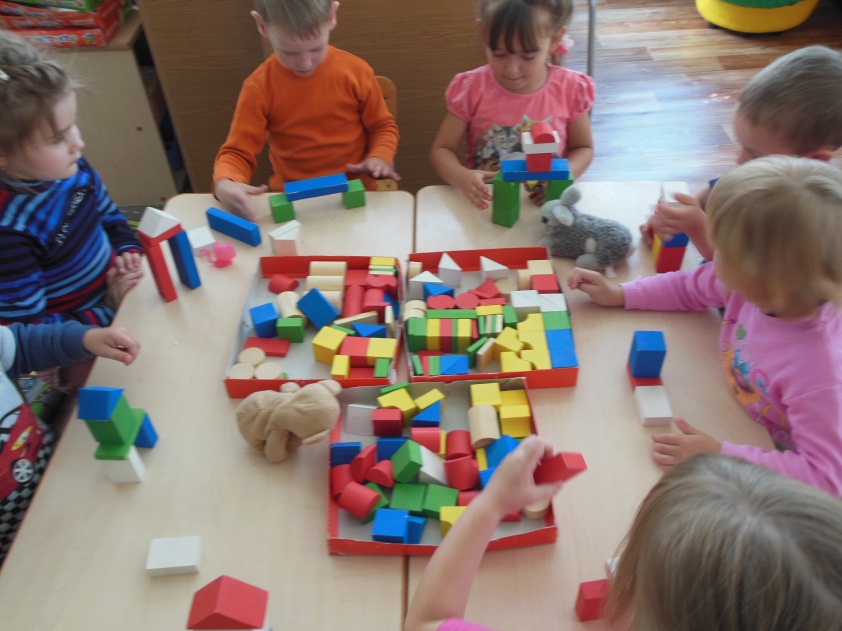 ОД: Музыкальное развитиеhttp://dou8.edu-nv.ru/svedeniya-ob-obrazovatelnoj-organizatsii/938-dokumenty/6329-stranichka-muzykalnogo-rukovoditelya 